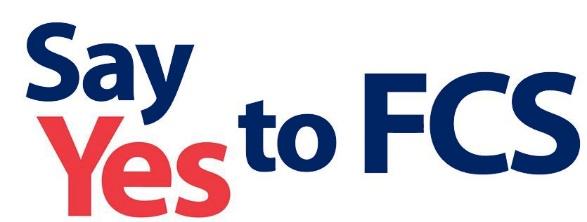 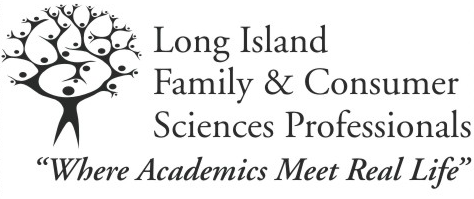 LIFACS Grant Opportunity 2020-2021The Long Island Family and Consumer Sciences Professionals is pleased to announce the availability of Grant Funds for the 2020-2021 school year. In its commitment to promote Family and Consumer Sciences, this project is designed to enable and encourage the growth of Family & Consumer Sciences Programs in our public schools and communities. A total of two grants will be awarded. The LIFACS Professionals invites all members to submit a proposal for up to a maximum of $500.00 for a FACS related project.The objectives of the project should be based on the goal of supporting one of the following areas of Family and Consumer Sciences (FACS):Human Development and Family StudiesFood Science and NutritionIndividual, Family and Community DevelopmentPersonal FinanceApparel Design and ManufacturingConsumer Studies and RetailingHousing and Interior DesignCareer DevelopmentHospitality Services and Culinary ArtsOther Project Requirements:The application must be submitted on our website at, www.lifacsprofessionals.org,  no later than June 22, 2020. Announcement of awards will be made by August 14th and funds will be awarded by August 31, 2020.The project should be completed before June 2021, with a written summary no later than July 31, 2021 to the LIFACS Professional Board. The final summary should include project outcomes, record of expenditures, any public relations or media coverage, and any plans for sustainability.  Photos should also be sent to LIFACS for public relations purposes.The project must be presented or displayed at the Fall Professional Development conference in 2021.Members may apply every year and may only receive a grant every 5 years.Applicants MUST maintain active membership for two years; and remain current the year the grant is approved.Proposal GuidelinesThe proposal application must include the following:Project title; name of applicant, address, phone  number, email address; project dates; list of collaborators if applicable; name of person or organization to receive the grant.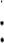 Identify problem or need in school or community.State goal and measurable objectives.Identify target audience — may include classroom students, any community group, such as school-aged children, families with young children, adults with limited incomes, educators, professionals, businesses, agencies, decision/policy makers.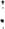 Describe activity or program implementation; describe any resources to be used or developed; describe timeline.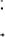 Describe roles and responsibilities of collaborators (co-teachers, etc.), if applicable.Describe the evaluation process — how will outcomes and/or success of the project be measured? Describe any follow-up or continuation of the work after the grant funding has ended, if applicable.Provide a detailed budget to show what the grant funds will be used for, such as materials, supplies, etc. Please note that the purchase of durable equipment; such as desks, computers, printers, etc. is not an allowable expense for the funds.The following scoring system will be used in the review of submitted proposals, by a committee designated by the board of the LIFACS Professionals.Clear goal and measurable objectives — 20 pointsDefined need — 20 pointsDefined target audience — 10 pointsCollaboration with other teachers/community organizations/impact on school community. —20 points Enhancement of one or more of the FACS content areas listed on the first page — 20 pointsEvaluation plan — 10 points